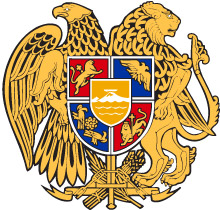 ՀԱՅԱՍՏԱՆԻ ՀԱՆՐԱՊԵՏՈՒԹՅԱՆ ՀԱՇՎԵՔՆՆԻՉ ՊԱԼԱՏՈ Ր Ո Շ ՈՒ Մ                                     2022 թվականի դեկտեմբերի 28-ի թիվ 270-Ա ՀԱՅԱՍՏԱՆԻ ՀԱՆՐԱՊԵՏՈՒԹՅԱՆ ՇՐՋԱԿԱ ՄԻՋԱՎԱՅՐԻ ՆԱԽԱՐԱՐՈՒԹՅԱՆ 2019-2020 ԹԹ. ԱՆՏԱՌՕԳՏԱԳՈՐԾՄԱՆ ԳՈՐԾԸՆԹԱՑԻ ՆԿԱՏՄԱՄԲ ԿԱՏԱՐՈՂԱԿԱՆԻ ՀԱՇՎԵՔՆՆՈՒԹՅԱՆ ԱՐԴՅՈՒՆՔՆԵՐԻ ՎԵՐԱԲԵՐՅԱԼ ԸՆԹԱՑԻԿ ԵԶՐԱԿԱՑՈՒԹՅՈՒՆԸ ՀԱՍՏԱՏԵԼՈՒ ՄԱՍԻՆ	Ղեկավարվելով «Հաշվեքննիչ պալատի մասին» Հայաստանի Հանրապետության օրենքի 16-րդ հոդվածի 9-րդ մասի 5-րդ կետով՝  Հաշվեքննիչ պալատը        Ո Ր Ո Շ ՈՒ Մ  է՝1. Հաստատել Հայաստանի Հանրապետության շրջակա միջավայրի նախարարութան 2019-2020 թվականների անտառօգտագործման գործընթացի նկատմամբ կատարողականի  հաշվեքննության արդյունքների վերաբերյալ ընթացիկ եզրակացությունը՝ համաձայն հավելվածի:ՀԱՇՎԵՔՆՆԻՉ ՊԱԼԱՏԻ ՆԱԽԱԳԱՀԱՏՈՄ ՋԱՆՋՈՒՂԱԶՅԱՆ